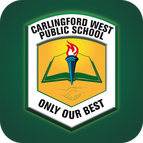 GRADE: Stage 3 Students with prior learning/experienceUNIT OF WORK  NAME: The FolktalesKEY LEARNING AREAS: Chinese GRADE: Stage 3 Students with prior learning/experienceUNIT OF WORK  NAME: The FolktalesKEY LEARNING AREAS: Chinese GRADE: Stage 3 Students with prior learning/experienceUNIT OF WORK  NAME: The FolktalesKEY LEARNING AREAS: Chinese GRADE: Stage 3 Students with prior learning/experienceUNIT OF WORK  NAME: The FolktalesKEY LEARNING AREAS: Chinese GRADE: Stage 3 Students with prior learning/experienceUNIT OF WORK  NAME: The FolktalesKEY LEARNING AREAS: Chinese GRADE: Stage 3 Students with prior learning/experienceUNIT OF WORK  NAME: The FolktalesKEY LEARNING AREAS: Chinese GRADE: Stage 3 Students with prior learning/experienceUNIT OF WORK  NAME: The FolktalesKEY LEARNING AREAS: Chinese GRADE: Stage 3 Students with prior learning/experienceUNIT OF WORK  NAME: The FolktalesKEY LEARNING AREAS: Chinese GRADE: Stage 3 Students with prior learning/experienceUNIT OF WORK  NAME: The FolktalesKEY LEARNING AREAS: Chinese GRADE: Stage 3 Students with prior learning/experienceUNIT OF WORK  NAME: The FolktalesKEY LEARNING AREAS: Chinese GRADE: Stage 3 Students with prior learning/experienceUNIT OF WORK  NAME: The FolktalesKEY LEARNING AREAS: Chinese GRADE: Stage 3 Students with prior learning/experienceUNIT OF WORK  NAME: The FolktalesKEY LEARNING AREAS: Chinese GRADE: Stage 3 Students with prior learning/experienceUNIT OF WORK  NAME: The FolktalesKEY LEARNING AREAS: Chinese TermTerm 1Term 1Term 1Term 2Term 2Term 2Term 3Term 3Term 3Term 3Term 4Term 4Term 4Week123456678991011OutcomesLCH3-2Cobtains and processes information in texts, using contextual and other cluesLCH3-3C responds to texts using different formats LCH3-6U applies basic Chinese writing conventions LCH3-7U demonstrates understanding of Chinese grammatical structuresLCH3-8U recognises how texts and language use vary according to context and purpose LCH3-2Cobtains and processes information in texts, using contextual and other cluesLCH3-3C responds to texts using different formats LCH3-6U applies basic Chinese writing conventions LCH3-7U demonstrates understanding of Chinese grammatical structuresLCH3-8U recognises how texts and language use vary according to context and purpose LCH3-2Cobtains and processes information in texts, using contextual and other cluesLCH3-3C responds to texts using different formats LCH3-6U applies basic Chinese writing conventions LCH3-7U demonstrates understanding of Chinese grammatical structuresLCH3-8U recognises how texts and language use vary according to context and purpose LCH3-2Cobtains and processes information in texts, using contextual and other cluesLCH3-3C responds to texts using different formats LCH3-6U applies basic Chinese writing conventions LCH3-7U demonstrates understanding of Chinese grammatical structuresLCH3-8U recognises how texts and language use vary according to context and purpose Unit OverviewUnit OverviewUnit OverviewStudents with Prior learning and/or experienceStudents listen to, read or view popular Chinese and world’s folktales and respond to questions. They create a storyboard for their favourite folktale, using pictures, captions and voice, using modelled language from the folktale.Students with Prior learning and/or experienceStudents listen to, read or view popular Chinese and world’s folktales and respond to questions. They create a storyboard for their favourite folktale, using pictures, captions and voice, using modelled language from the folktale.Students with Prior learning and/or experienceStudents listen to, read or view popular Chinese and world’s folktales and respond to questions. They create a storyboard for their favourite folktale, using pictures, captions and voice, using modelled language from the folktale.Students with Prior learning and/or experienceStudents listen to, read or view popular Chinese and world’s folktales and respond to questions. They create a storyboard for their favourite folktale, using pictures, captions and voice, using modelled language from the folktale.Students with Prior learning and/or experienceStudents listen to, read or view popular Chinese and world’s folktales and respond to questions. They create a storyboard for their favourite folktale, using pictures, captions and voice, using modelled language from the folktale.Students with Prior learning and/or experienceStudents listen to, read or view popular Chinese and world’s folktales and respond to questions. They create a storyboard for their favourite folktale, using pictures, captions and voice, using modelled language from the folktale.Learning intentionsBy the end of this unit, students will interact with others discussing the tales in Chineseunderstand the main ideas and  the questions to the folktalesCreate s storyboard Caption the drawing using the modelled languageBy the end of this unit, students will interact with others discussing the tales in Chineseunderstand the main ideas and  the questions to the folktalesCreate s storyboard Caption the drawing using the modelled languageBy the end of this unit, students will interact with others discussing the tales in Chineseunderstand the main ideas and  the questions to the folktalesCreate s storyboard Caption the drawing using the modelled languageBy the end of this unit, students will interact with others discussing the tales in Chineseunderstand the main ideas and  the questions to the folktalesCreate s storyboard Caption the drawing using the modelled languageSuccess criteriaSuccess criteriaSuccess criteriaA student caninteract with others discussing the plot, characters, solution in Chineselisten to and respond to the questions in Chinese or English.create a storyboard in pairs of their chosen story.Caption the drawing using the modelled languageA student caninteract with others discussing the plot, characters, solution in Chineselisten to and respond to the questions in Chinese or English.create a storyboard in pairs of their chosen story.Caption the drawing using the modelled languageA student caninteract with others discussing the plot, characters, solution in Chineselisten to and respond to the questions in Chinese or English.create a storyboard in pairs of their chosen story.Caption the drawing using the modelled languageA student caninteract with others discussing the plot, characters, solution in Chineselisten to and respond to the questions in Chinese or English.create a storyboard in pairs of their chosen story.Caption the drawing using the modelled languageA student caninteract with others discussing the plot, characters, solution in Chineselisten to and respond to the questions in Chinese or English.create a storyboard in pairs of their chosen story.Caption the drawing using the modelled languageA student caninteract with others discussing the plot, characters, solution in Chineselisten to and respond to the questions in Chinese or English.create a storyboard in pairs of their chosen story.Caption the drawing using the modelled languageSyllabus ContentWeekTeaching and learning activitiesResources/linksReg/evaluation of lessonContent for the Second Language learnerSecond Language LearnerSecond Language LearnerSecond Language LearnerSecond Language LearnerContent for students with prior learning and/or experiencelocate and classify information from a range of spoken, written, digital and visual texts, for examplerespond in English or Chinese to ideas and information, using a range of formats for different audiencesrecognise the contextual meanings of individual syllables or Hanzi to assist comprehension and vocabulary development, and explain the form and function of components of individual Hanzi,understand and use basic structures and features of Chinese grammar to elaborate on meaning, for example:Students with prior learning and/or experienceStudents with prior learning and/or experienceStudents with prior learning and/or experienceStudents with prior learning and/or experienceContent for students with prior learning and/or experiencelocate and classify information from a range of spoken, written, digital and visual texts, for examplerespond in English or Chinese to ideas and information, using a range of formats for different audiencesrecognise the contextual meanings of individual syllables or Hanzi to assist comprehension and vocabulary development, and explain the form and function of components of individual Hanzi,understand and use basic structures and features of Chinese grammar to elaborate on meaning, for example:1Class discussion on the topic “A folktale” to identify characteristic of a folktale genre and to understand different culture has different cultural specific folktales. a)Suggested discussion prompting questions:-What does it mean by tale? What is a folktale?  - Do you know any folktales?      b)identify characteristic of folktale genre -----passed down orally from generation to generation, reflect the values of a community,key terms: folktale-民间故事moral-道德plot- 情节characters-人物   ending- 结尾 (Note ‘tale’ and ‘story’ has the same Chinese characters- 故事, teacher should demonstrate and explain the difference between story and folktake).Folktales:Folktales are an oral tradition with no accredited authorCharacters are generally animals acting with human characteristics and talkingFolktales are rooted more in human scenarios, instead of magic, to relay a moralFolktales were originally written to have wider appealStory: story is a sequence of real or fictional eventsFree on line Chinese learning tools http://www.yellowbridge.com/chinese/dictionary.phpGreat for character formation practice and meanings. These sites organise these stories into different categoies. Egfestivls, myths, love stories. http://pages.ucsd.edu/~dkjordan/chin/hbtales.html#festivalsyoutube: The 10 Suns https://youtu.be/DEzgAiIV0zMyoutube: Storyboard for Kids https://youtu.be/JpT74FUOTuMList of Chinese folktales: - -The Goddess of the Silkworm  -The Rats Are Marrying Off Their Daughter  -The Rat’s Wedding Day         -The Coherd and the Weaving Maid -PPTKahoot.itWizer.meEdpuzzlehttps://edpuzzle.com/media/5ed381f54baa073fadf4f068https://edpuzzle.com/media/5eb235fafab7203ef3527045Content for students with prior learning and/or experiencelocate and classify information from a range of spoken, written, digital and visual texts, for examplerespond in English or Chinese to ideas and information, using a range of formats for different audiencesrecognise the contextual meanings of individual syllables or Hanzi to assist comprehension and vocabulary development, and explain the form and function of components of individual Hanzi,understand and use basic structures and features of Chinese grammar to elaborate on meaning, for example:2Students watch the story（老鼠嫁女）https://www.youtube.com/watch?v=LwxhfPcm-1I• Students identify key ideas and information, by responding to questions in English or Chinese: − Do you know this folktale? 你听过这个民间故事吗？− Who are the characters in this folktale? 这个民间故事的主角是谁？− What happens at the end? 这个寓言故事的结局怎么样？− What is the moral or message of the folktale? 这个寓言故事有什么教训? -discuss the use of certain phrases and hanzi to show tense and characters forming compunds.Eg以前，了，过去，接着，然后，最后-Deep understanding of the story on Edpuzzlehttps://edpuzzle.com/media/5eb235fafab7203ef3527045Students watch the video again and retell the folktale using 以前，接着，然后，最后 and make a recording of the retelling on wizer.meFree on line Chinese learning tools http://www.yellowbridge.com/chinese/dictionary.phpGreat for character formation practice and meanings. These sites organise these stories into different categoies. Egfestivls, myths, love stories. http://pages.ucsd.edu/~dkjordan/chin/hbtales.html#festivalsyoutube: The 10 Suns https://youtu.be/DEzgAiIV0zMyoutube: Storyboard for Kids https://youtu.be/JpT74FUOTuMList of Chinese folktales: - -The Goddess of the Silkworm  -The Rats Are Marrying Off Their Daughter  -The Rat’s Wedding Day         -The Coherd and the Weaving Maid -PPTKahoot.itWizer.meEdpuzzlehttps://edpuzzle.com/media/5ed381f54baa073fadf4f068https://edpuzzle.com/media/5eb235fafab7203ef3527045Content for students with prior learning and/or experiencelocate and classify information from a range of spoken, written, digital and visual texts, for examplerespond in English or Chinese to ideas and information, using a range of formats for different audiencesrecognise the contextual meanings of individual syllables or Hanzi to assist comprehension and vocabulary development, and explain the form and function of components of individual Hanzi,understand and use basic structures and features of Chinese grammar to elaborate on meaning, for example:3Students identify how the content and features support the purpose of each text. They then respond to the following question in English or Chinese: 中国的寓言故事是怎样流传到现在的? (How were Chinese folktales passed down from generation With teacher support, students re-read/watch the folktale老鼠嫁女 and discuss the use of specific characters. Students: − identify familiar Chinese characters− label unfamiliar Chinese characters with the relevant Pinyin− recognise differences in orthography between simplified and traditional Chinese characters, eg 雲 and 云-practise writing unfamiliar characters, applying rules of stroke direction and stroke orderStudents can play kahoot.it to consolidate the unfamiliar words.Free on line Chinese learning tools http://www.yellowbridge.com/chinese/dictionary.phpGreat for character formation practice and meanings. These sites organise these stories into different categoies. Egfestivls, myths, love stories. http://pages.ucsd.edu/~dkjordan/chin/hbtales.html#festivalsyoutube: The 10 Suns https://youtu.be/DEzgAiIV0zMyoutube: Storyboard for Kids https://youtu.be/JpT74FUOTuMList of Chinese folktales: - -The Goddess of the Silkworm  -The Rats Are Marrying Off Their Daughter  -The Rat’s Wedding Day         -The Coherd and the Weaving Maid -PPTKahoot.itWizer.meEdpuzzlehttps://edpuzzle.com/media/5ed381f54baa073fadf4f068https://edpuzzle.com/media/5eb235fafab7203ef3527045Content for students with prior learning and/or experiencelocate and classify information from a range of spoken, written, digital and visual texts, for examplerespond in English or Chinese to ideas and information, using a range of formats for different audiencesrecognise the contextual meanings of individual syllables or Hanzi to assist comprehension and vocabulary development, and explain the form and function of components of individual Hanzi,understand and use basic structures and features of Chinese grammar to elaborate on meaning, for example:4With teacher support, students examine grammatical structures used to describe actions, people and objects: (Teacher provide examples here)− simple sentence structure,- subject–verb–object− the use of the past tense marker 了 This lesson will focus on the past tense: Does Chinese have past tense? Lesson details please see the PPT (lesson 4)Students complete the task on wizer.me to consolidate their knowledge of past tense.Free on line Chinese learning tools http://www.yellowbridge.com/chinese/dictionary.phpGreat for character formation practice and meanings. These sites organise these stories into different categoies. Egfestivls, myths, love stories. http://pages.ucsd.edu/~dkjordan/chin/hbtales.html#festivalsyoutube: The 10 Suns https://youtu.be/DEzgAiIV0zMyoutube: Storyboard for Kids https://youtu.be/JpT74FUOTuMList of Chinese folktales: - -The Goddess of the Silkworm  -The Rats Are Marrying Off Their Daughter  -The Rat’s Wedding Day         -The Coherd and the Weaving Maid -PPTKahoot.itWizer.meEdpuzzlehttps://edpuzzle.com/media/5ed381f54baa073fadf4f068https://edpuzzle.com/media/5eb235fafab7203ef3527045Content for students with prior learning and/or experiencelocate and classify information from a range of spoken, written, digital and visual texts, for examplerespond in English or Chinese to ideas and information, using a range of formats for different audiencesrecognise the contextual meanings of individual syllables or Hanzi to assist comprehension and vocabulary development, and explain the form and function of components of individual Hanzi,understand and use basic structures and features of Chinese grammar to elaborate on meaning, for example:5Develop a better understanding the key terms of a folktale (moral, characters, plots, ending) and the language features with a new folktale (虎姑婆). https://www.youtube.com/watch?v=T7DvZjy6ba8QuestionsWhat are the main characters in this story? What is the main problem?How did they solve the problem?What is the moral behind the story?Students answer the questions in Chinese on book creator. Free on line Chinese learning tools http://www.yellowbridge.com/chinese/dictionary.phpGreat for character formation practice and meanings. These sites organise these stories into different categoies. Egfestivls, myths, love stories. http://pages.ucsd.edu/~dkjordan/chin/hbtales.html#festivalsyoutube: The 10 Suns https://youtu.be/DEzgAiIV0zMyoutube: Storyboard for Kids https://youtu.be/JpT74FUOTuMList of Chinese folktales: - -The Goddess of the Silkworm  -The Rats Are Marrying Off Their Daughter  -The Rat’s Wedding Day         -The Coherd and the Weaving Maid -PPTKahoot.itWizer.meEdpuzzlehttps://edpuzzle.com/media/5ed381f54baa073fadf4f068https://edpuzzle.com/media/5eb235fafab7203ef3527045Content for students with prior learning and/or experiencelocate and classify information from a range of spoken, written, digital and visual texts, for examplerespond in English or Chinese to ideas and information, using a range of formats for different audiencesrecognise the contextual meanings of individual syllables or Hanzi to assist comprehension and vocabulary development, and explain the form and function of components of individual Hanzi,understand and use basic structures and features of Chinese grammar to elaborate on meaning, for example:6Revise the key terms of a folktale through a game. Watch the folktale 虎姑婆 again and answer the questions on edpuzzlehttps://edpuzzle.com/media/5ed381f54baa073fadf4f068Complete the worksheet (writing)Free on line Chinese learning tools http://www.yellowbridge.com/chinese/dictionary.phpGreat for character formation practice and meanings. These sites organise these stories into different categoies. Egfestivls, myths, love stories. http://pages.ucsd.edu/~dkjordan/chin/hbtales.html#festivalsyoutube: The 10 Suns https://youtu.be/DEzgAiIV0zMyoutube: Storyboard for Kids https://youtu.be/JpT74FUOTuMList of Chinese folktales: - -The Goddess of the Silkworm  -The Rats Are Marrying Off Their Daughter  -The Rat’s Wedding Day         -The Coherd and the Weaving Maid -PPTKahoot.itWizer.meEdpuzzlehttps://edpuzzle.com/media/5ed381f54baa073fadf4f068https://edpuzzle.com/media/5eb235fafab7203ef3527045Content for students with prior learning and/or experiencelocate and classify information from a range of spoken, written, digital and visual texts, for examplerespond in English or Chinese to ideas and information, using a range of formats for different audiencesrecognise the contextual meanings of individual syllables or Hanzi to assist comprehension and vocabulary development, and explain the form and function of components of individual Hanzi,understand and use basic structures and features of Chinese grammar to elaborate on meaning, for example:6Revise the key terms of a folktale through a game. Watch the folktale 虎姑婆 again and answer the questions on edpuzzlehttps://edpuzzle.com/media/5ed381f54baa073fadf4f068Complete the worksheet (writing)Free on line Chinese learning tools http://www.yellowbridge.com/chinese/dictionary.phpGreat for character formation practice and meanings. These sites organise these stories into different categoies. Egfestivls, myths, love stories. http://pages.ucsd.edu/~dkjordan/chin/hbtales.html#festivalsyoutube: The 10 Suns https://youtu.be/DEzgAiIV0zMyoutube: Storyboard for Kids https://youtu.be/JpT74FUOTuMList of Chinese folktales: - -The Goddess of the Silkworm  -The Rats Are Marrying Off Their Daughter  -The Rat’s Wedding Day         -The Coherd and the Weaving Maid -PPTKahoot.itWizer.meEdpuzzlehttps://edpuzzle.com/media/5ed381f54baa073fadf4f068https://edpuzzle.com/media/5eb235fafab7203ef3527045Content for students with prior learning and/or experiencelocate and classify information from a range of spoken, written, digital and visual texts, for examplerespond in English or Chinese to ideas and information, using a range of formats for different audiencesrecognise the contextual meanings of individual syllables or Hanzi to assist comprehension and vocabulary development, and explain the form and function of components of individual Hanzi,understand and use basic structures and features of Chinese grammar to elaborate on meaning, for example:7Revise some common words in the story 虎姑婆. Teacher creates worksheets for individual students or in small groups which aims at familiarising students with the folktale story style. Eg worksheets to match pinyin and hanziwith pictures      Students work in groups to arrange the folktale sequences correctly. Role play: in small group, students are to act out in spoken Chinese one part of the folktale (虎姑婆). Class discussion after each group presents their role play, focus of discussion on “Clarity of voice use and  expression/interpretation of the folktale.”   Complete the task on wizer.me虎姑婆(folktale strips)Content for students with prior learning and/or experiencelocate and classify information from a range of spoken, written, digital and visual texts, for examplerespond in English or Chinese to ideas and information, using a range of formats for different audiencesrecognise the contextual meanings of individual syllables or Hanzi to assist comprehension and vocabulary development, and explain the form and function of components of individual Hanzi,understand and use basic structures and features of Chinese grammar to elaborate on meaning, for example:8/9Watch a new folktale (睡太郎的桃子树) and discuss the key terms in the story. https://www.youtube.com/watch?v=C-Q1VGWxQA0&t=38sUsing hula hoop to help students retell the story using the time sequence words.Demonstrate how to use Story borad to create a folktale story. Show students an example of creating a folktale using storyboard. Students work in pairs to produce the work. They can use iMovie,PPT Google slides, CLIP (an app on iPad).Teacher to create a rubric for assessing students’ Chinese folktale on storyboard.Content for students with prior learning and/or experiencelocate and classify information from a range of spoken, written, digital and visual texts, for examplerespond in English or Chinese to ideas and information, using a range of formats for different audiencesrecognise the contextual meanings of individual syllables or Hanzi to assist comprehension and vocabulary development, and explain the form and function of components of individual Hanzi,understand and use basic structures and features of Chinese grammar to elaborate on meaning, for example:10 PresentationStudents will present their work as a whole class.Unit evaluation/ collegial discussion pointsUnit evaluation/ collegial discussion pointsAssessment / Feedback overviewFormative AssessmentParticipation in classGroup presentationClass activitiesAttendanceCultural understandingInformal assessment (quiz, test etc.)Summative Assessment StrategiesOutcomes assessed:,LCH3-3C,LCH3-4C, LCH3-6U, LCH3-7U, LCH3-8UPrior Learning:  Students present to the class the storyboard of the folktale they have chosen, including pictures and captions and voice using modelled language.Feedback will be providedTeacher Feedback – written, oral and observationStudent self-assessmentPeer feedback